附件：2020春学期智慧树课程网上注册登陆学习操作指南操作目录APP端及PC端登录学习的操作学习习惯分获取方式说明温馨提示一、APP端及PC端登录学习的操作1、APP端登录学习的操作a.打开“知到”APP，点击学号登录，搜索自己所属学校，输入正确的学号，初始密码为123456，点击登录。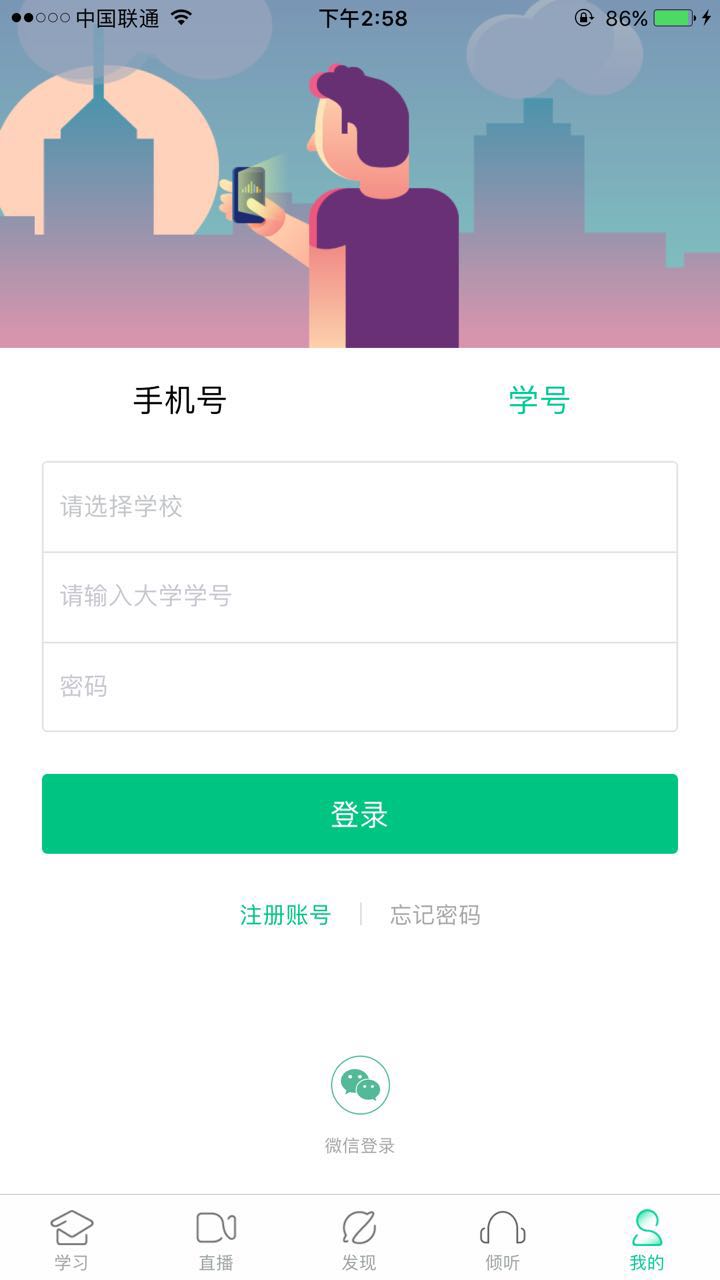 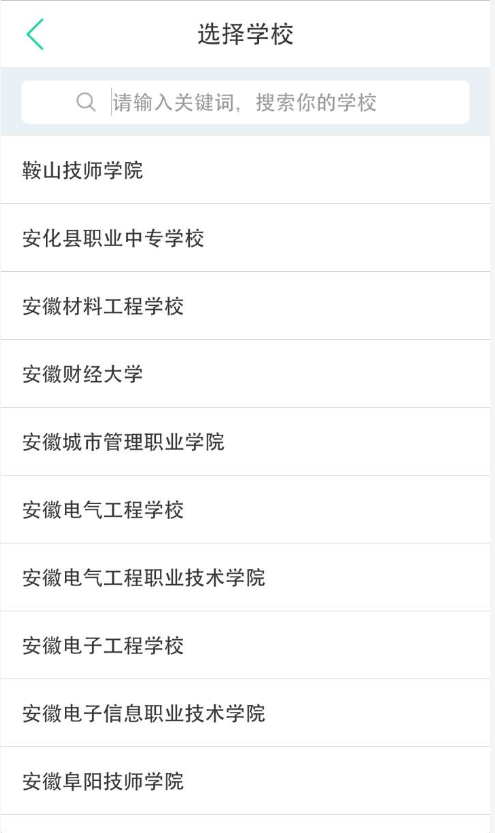 b.点击登录之后会跳出姓名验证，需正确输入姓氏，确认之后完成手机号码绑定进入下一步。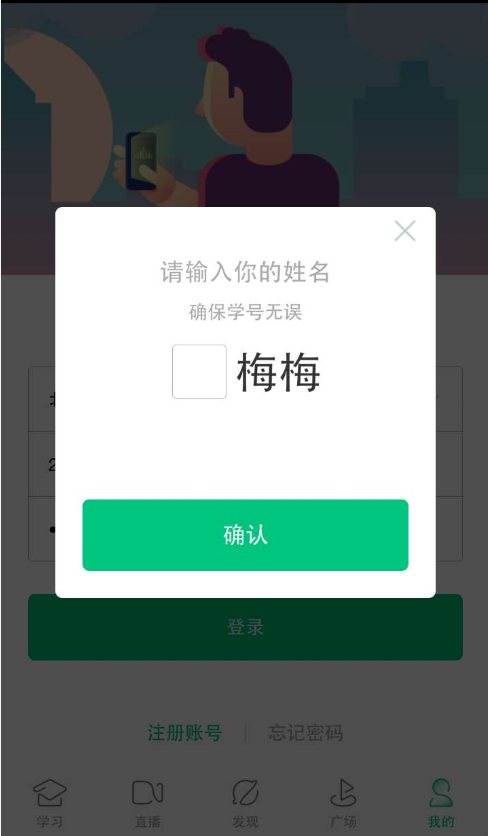 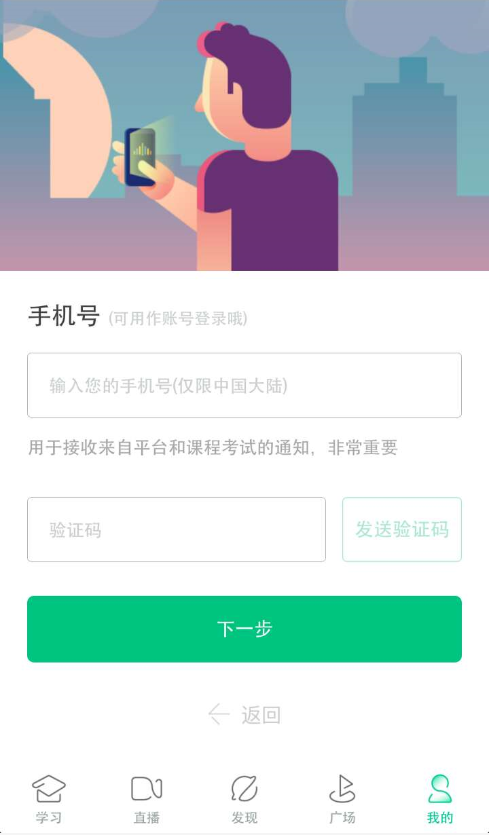 c.绑定好手机之后请务必修改密码，最后进行课程确认。注：由于密码被盗产生的后果，由学生本人负责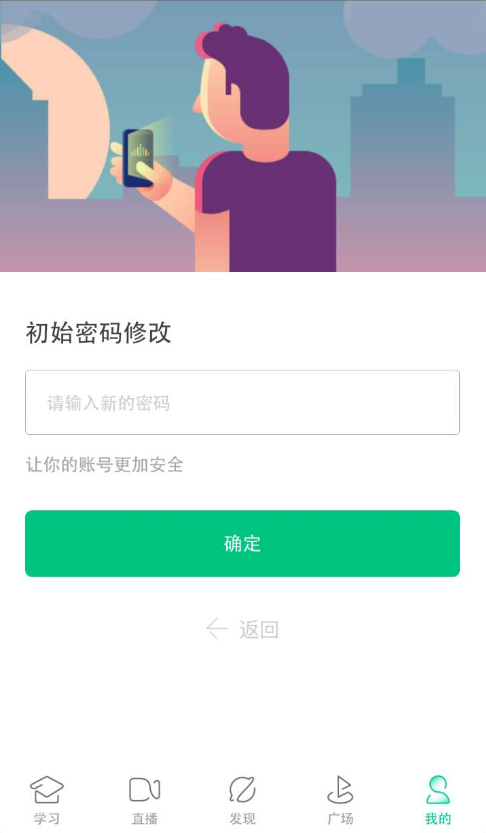 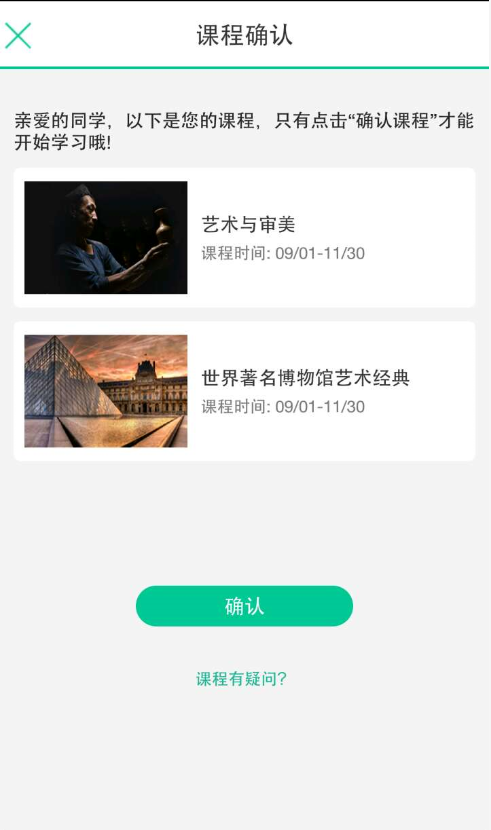 d．课程确认之后点击左下角“学习”即可进行课程学习2、PC端登录学习的操作a.登录智慧树首页www.zhihuishu.com，点击右上角的登录按钮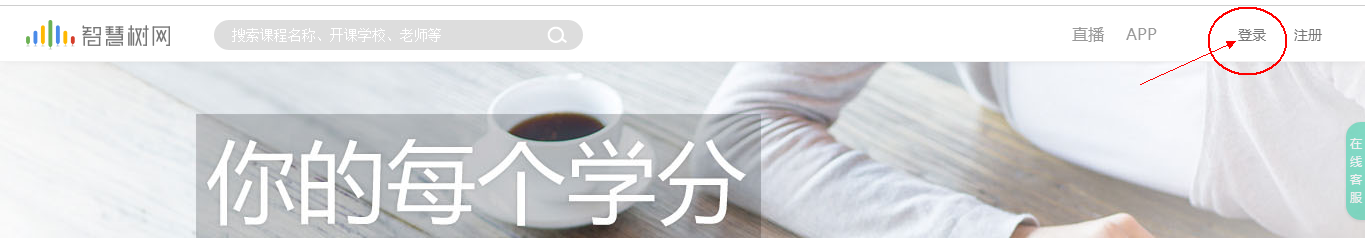 b.通过学号登录，初始密码是123456，登陆后系统会提示学生补全姓名的第一个字，验证后请绑定手机号，并修改密码。注：由于密码被盗产生的后果，由学生本人负责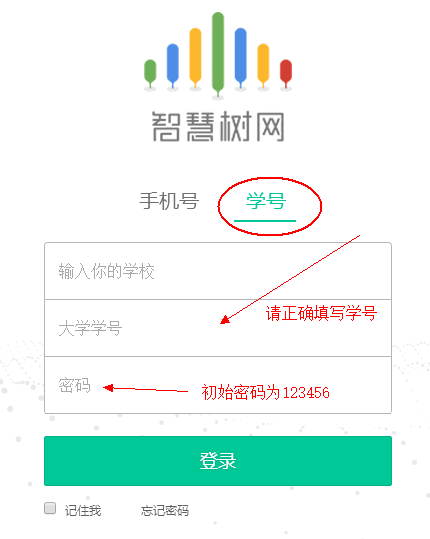 c.登录后进入课程，即可查看所在班级，各班级根据老师安排的时间表在不同的时间和教室上讨论课。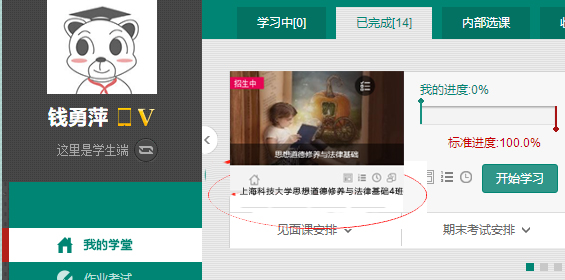 二、学习习惯分获取方式说明本次课程平时成绩包括进度分和学习习惯分。其中学习习惯分获取方式为：某一天的学习时长达到建议学习时长的25分钟则记一次规律学习（重复观看视频的时长不计入），规律学习达到21天（以系统显示为准）可获得全部的习惯分。查看该课程规律学习次数的方法为：a．在“最近学习”中查看到本学期已经导入并确认的课程，进入“成绩分析”。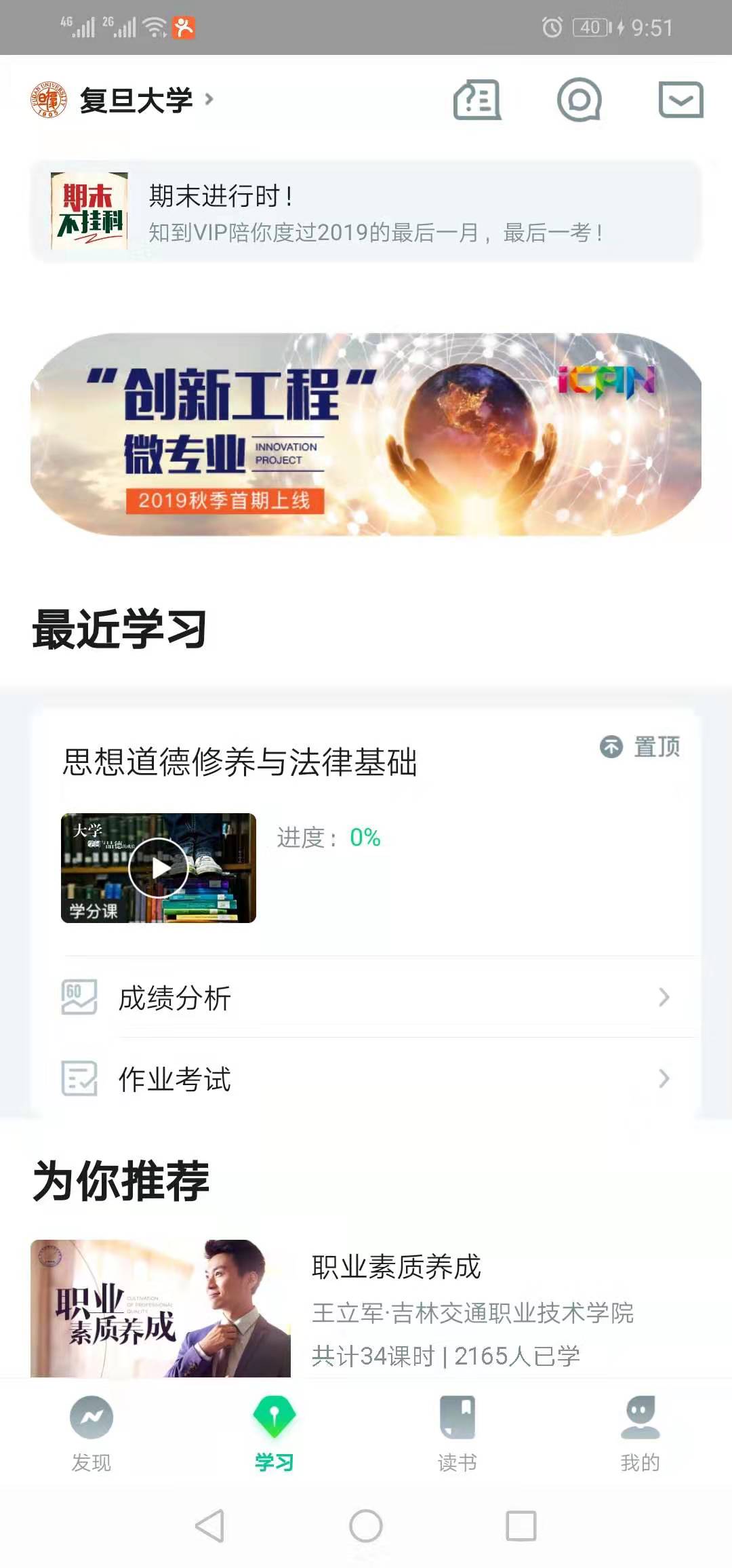 b.点击“平时分”进入“查看我的平时分”。该页面可以查看该课程规律学习的最少天数。必须满足该条件，才能取得所有学习习惯分。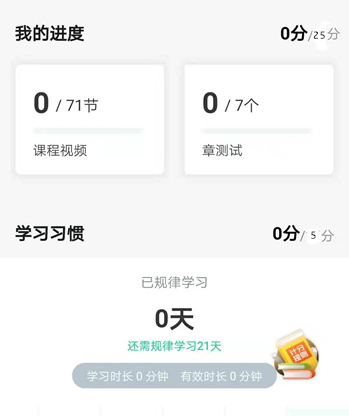 注：该图为示意图，请以实际课程页面为准。三、温馨提示：1、学习时间：2月20日--5月24日；考试时间：5月25日--5月31日。2、务必在考试开始之前完成所有的在线学习，考试开始后视频观看、章测试都不再记录成绩；3、试卷一旦点开即开始计时（请慎重，切不可因好奇打开）；4、章节测试客观题可以申请重做3次，取最后一次成绩。5、智慧树视频学习进度是根据学生的累计观看时间来计算的，拖拽播放进度条无法累计观看时间。